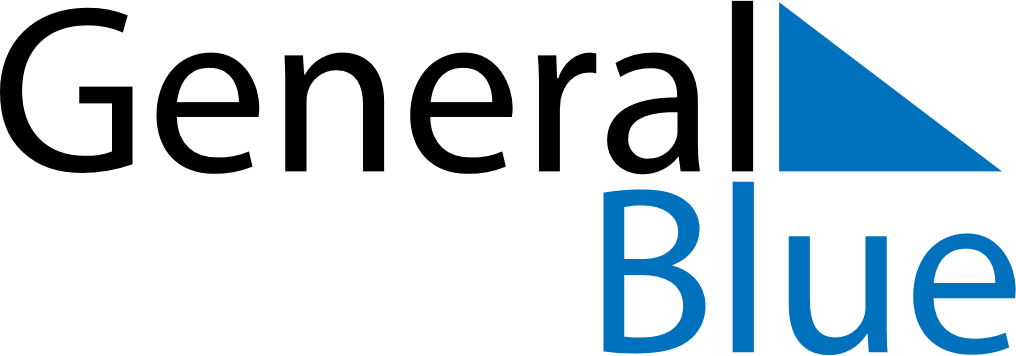 March 2024March 2024March 2024March 2024March 2024March 2024March 2024Tafi del Valle, Tucuman, ArgentinaTafi del Valle, Tucuman, ArgentinaTafi del Valle, Tucuman, ArgentinaTafi del Valle, Tucuman, ArgentinaTafi del Valle, Tucuman, ArgentinaTafi del Valle, Tucuman, ArgentinaTafi del Valle, Tucuman, ArgentinaSundayMondayMondayTuesdayWednesdayThursdayFridaySaturday12Sunrise: 7:16 AMSunset: 7:54 PMDaylight: 12 hours and 38 minutes.Sunrise: 7:16 AMSunset: 7:53 PMDaylight: 12 hours and 36 minutes.34456789Sunrise: 7:17 AMSunset: 7:52 PMDaylight: 12 hours and 34 minutes.Sunrise: 7:17 AMSunset: 7:51 PMDaylight: 12 hours and 33 minutes.Sunrise: 7:17 AMSunset: 7:51 PMDaylight: 12 hours and 33 minutes.Sunrise: 7:18 AMSunset: 7:50 PMDaylight: 12 hours and 31 minutes.Sunrise: 7:19 AMSunset: 7:49 PMDaylight: 12 hours and 30 minutes.Sunrise: 7:19 AMSunset: 7:48 PMDaylight: 12 hours and 28 minutes.Sunrise: 7:20 AMSunset: 7:47 PMDaylight: 12 hours and 26 minutes.Sunrise: 7:20 AMSunset: 7:46 PMDaylight: 12 hours and 25 minutes.1011111213141516Sunrise: 7:21 AMSunset: 7:44 PMDaylight: 12 hours and 23 minutes.Sunrise: 7:21 AMSunset: 7:43 PMDaylight: 12 hours and 22 minutes.Sunrise: 7:21 AMSunset: 7:43 PMDaylight: 12 hours and 22 minutes.Sunrise: 7:22 AMSunset: 7:42 PMDaylight: 12 hours and 20 minutes.Sunrise: 7:22 AMSunset: 7:41 PMDaylight: 12 hours and 18 minutes.Sunrise: 7:23 AMSunset: 7:40 PMDaylight: 12 hours and 17 minutes.Sunrise: 7:23 AMSunset: 7:39 PMDaylight: 12 hours and 15 minutes.Sunrise: 7:24 AMSunset: 7:38 PMDaylight: 12 hours and 14 minutes.1718181920212223Sunrise: 7:24 AMSunset: 7:37 PMDaylight: 12 hours and 12 minutes.Sunrise: 7:25 AMSunset: 7:36 PMDaylight: 12 hours and 10 minutes.Sunrise: 7:25 AMSunset: 7:36 PMDaylight: 12 hours and 10 minutes.Sunrise: 7:25 AMSunset: 7:35 PMDaylight: 12 hours and 9 minutes.Sunrise: 7:26 AMSunset: 7:34 PMDaylight: 12 hours and 7 minutes.Sunrise: 7:26 AMSunset: 7:33 PMDaylight: 12 hours and 6 minutes.Sunrise: 7:27 AMSunset: 7:31 PMDaylight: 12 hours and 4 minutes.Sunrise: 7:27 AMSunset: 7:30 PMDaylight: 12 hours and 2 minutes.2425252627282930Sunrise: 7:28 AMSunset: 7:29 PMDaylight: 12 hours and 1 minute.Sunrise: 7:28 AMSunset: 7:28 PMDaylight: 11 hours and 59 minutes.Sunrise: 7:28 AMSunset: 7:28 PMDaylight: 11 hours and 59 minutes.Sunrise: 7:29 AMSunset: 7:27 PMDaylight: 11 hours and 58 minutes.Sunrise: 7:29 AMSunset: 7:26 PMDaylight: 11 hours and 56 minutes.Sunrise: 7:30 AMSunset: 7:25 PMDaylight: 11 hours and 54 minutes.Sunrise: 7:30 AMSunset: 7:24 PMDaylight: 11 hours and 53 minutes.Sunrise: 7:31 AMSunset: 7:23 PMDaylight: 11 hours and 51 minutes.31Sunrise: 7:31 AMSunset: 7:22 PMDaylight: 11 hours and 50 minutes.